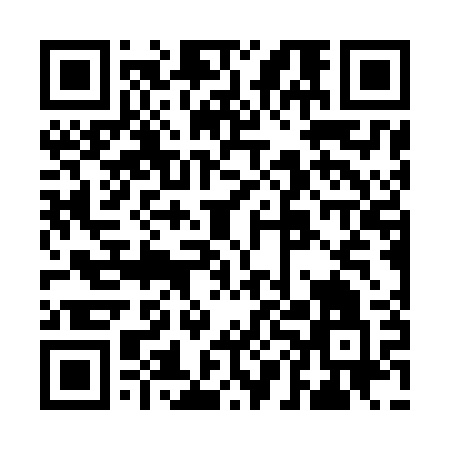 Ramadan times for Aia Salina, ItalyMon 11 Mar 2024 - Wed 10 Apr 2024High Latitude Method: Angle Based RulePrayer Calculation Method: Muslim World LeagueAsar Calculation Method: HanafiPrayer times provided by https://www.salahtimes.comDateDayFajrSuhurSunriseDhuhrAsrIftarMaghribIsha11Mon4:554:556:3212:234:266:156:157:4612Tue4:534:536:3112:234:276:166:167:4713Wed4:524:526:2912:234:286:176:177:4914Thu4:504:506:2712:224:296:186:187:5015Fri4:484:486:2512:224:306:206:207:5116Sat4:464:466:2312:224:316:216:217:5317Sun4:444:446:2112:214:326:226:227:5418Mon4:424:426:1912:214:336:246:247:5619Tue4:404:406:1812:214:346:256:257:5720Wed4:384:386:1612:214:356:266:267:5821Thu4:364:366:1412:204:366:276:278:0022Fri4:344:346:1212:204:376:296:298:0123Sat4:324:326:1012:204:386:306:308:0324Sun4:294:296:0812:194:396:316:318:0425Mon4:274:276:0612:194:406:326:328:0626Tue4:254:256:0512:194:416:346:348:0727Wed4:234:236:0312:184:426:356:358:0928Thu4:214:216:0112:184:436:366:368:1029Fri4:194:195:5912:184:436:376:378:1230Sat4:174:175:5712:184:446:396:398:1331Sun5:155:156:551:175:457:407:409:151Mon5:135:136:541:175:467:417:419:162Tue5:105:106:521:175:477:427:429:183Wed5:085:086:501:165:487:447:449:194Thu5:065:066:481:165:497:457:459:215Fri5:045:046:461:165:507:467:469:226Sat5:025:026:441:155:507:477:479:247Sun5:005:006:431:155:517:497:499:258Mon4:574:576:411:155:527:507:509:279Tue4:554:556:391:155:537:517:519:2910Wed4:534:536:371:145:547:527:529:30